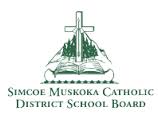 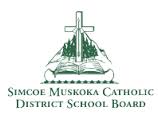 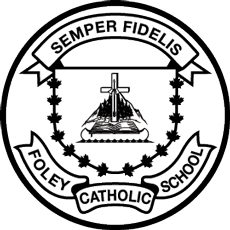 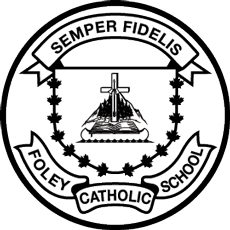 PARENT COUNCIL CENTREPIECES FUNDRAISERORDERS DUE:  THURSDAY, DECEMBER 6, 2018DELIVERY DATE:  WEDNESDAY, DECEMBER 12TH, 2018 (2-5 PM)